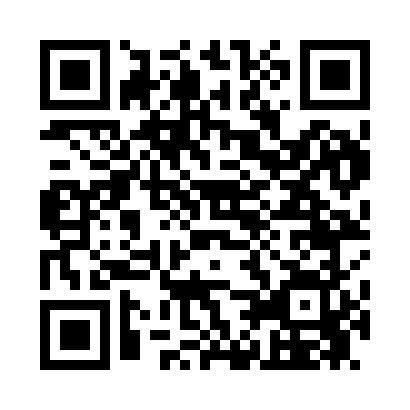 Prayer times for Cottonade, North Carolina, USAWed 1 May 2024 - Fri 31 May 2024High Latitude Method: Angle Based RulePrayer Calculation Method: Islamic Society of North AmericaAsar Calculation Method: ShafiPrayer times provided by https://www.salahtimes.comDateDayFajrSunriseDhuhrAsrMaghribIsha1Wed5:086:241:134:578:029:192Thu5:066:231:134:578:039:203Fri5:056:221:134:578:049:214Sat5:046:211:134:588:059:225Sun5:036:201:134:588:059:236Mon5:016:191:134:588:069:247Tue5:006:181:124:588:079:258Wed4:596:171:124:588:089:269Thu4:586:171:124:588:099:2810Fri4:576:161:124:588:099:2911Sat4:566:151:124:588:109:3012Sun4:546:141:124:588:119:3113Mon4:536:131:124:598:129:3214Tue4:526:121:124:598:139:3315Wed4:516:121:124:598:139:3416Thu4:506:111:124:598:149:3517Fri4:496:101:124:598:159:3618Sat4:486:101:124:598:169:3719Sun4:476:091:124:598:169:3820Mon4:476:081:134:598:179:3921Tue4:466:081:135:008:189:4022Wed4:456:071:135:008:199:4123Thu4:446:071:135:008:199:4224Fri4:436:061:135:008:209:4325Sat4:436:061:135:008:219:4426Sun4:426:051:135:008:219:4527Mon4:416:051:135:018:229:4628Tue4:416:041:135:018:239:4629Wed4:406:041:135:018:239:4730Thu4:396:031:145:018:249:4831Fri4:396:031:145:018:259:49